Профилактическое (публичное) мероприятие: направление информационного письма по вопросам безопасного использования и содержания газового оборудования в многоквартирных жилых домах.Январь 2020 г.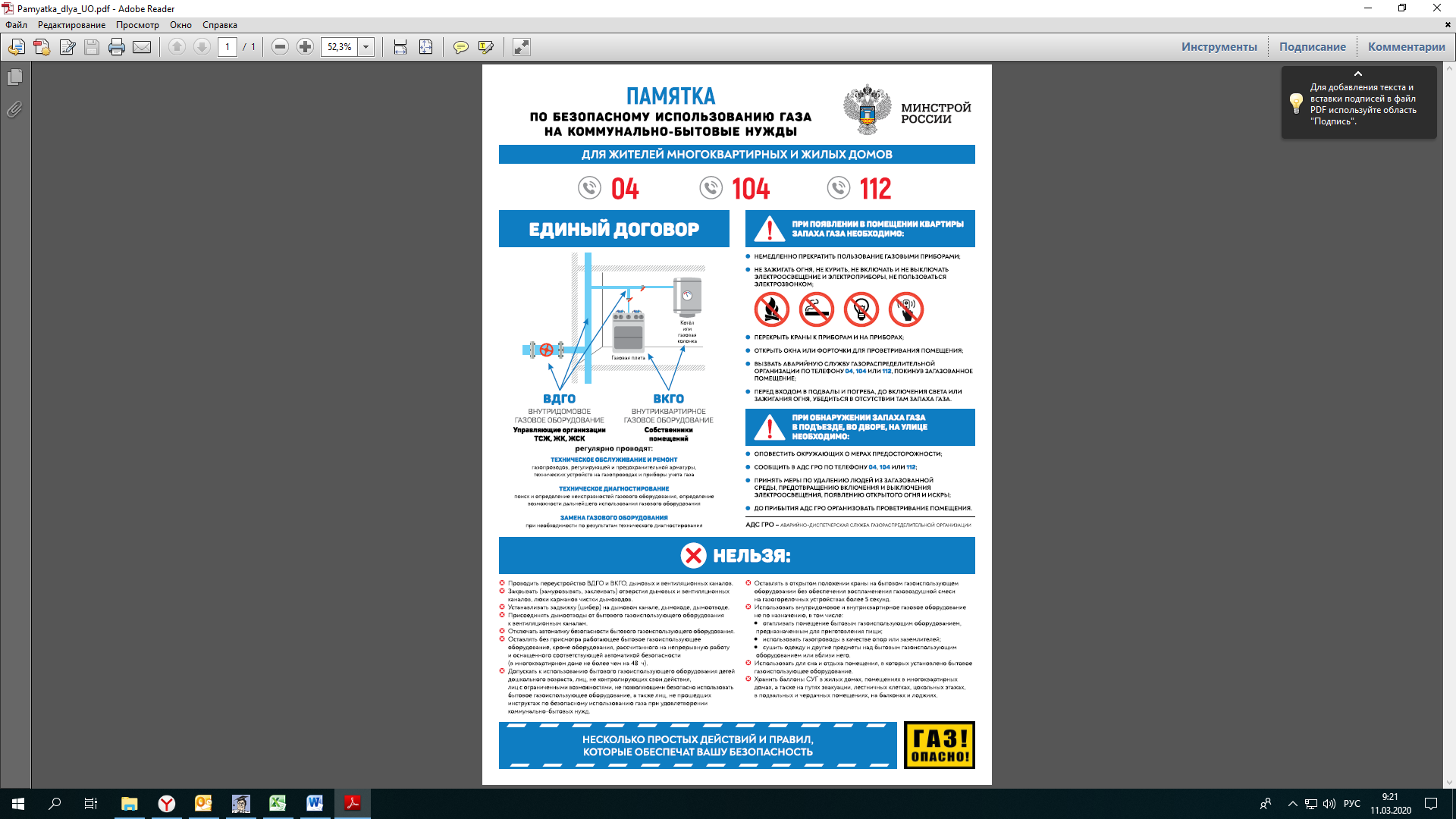 Итоги:Памятка размещается на информационных стендах и официальных сайтах.